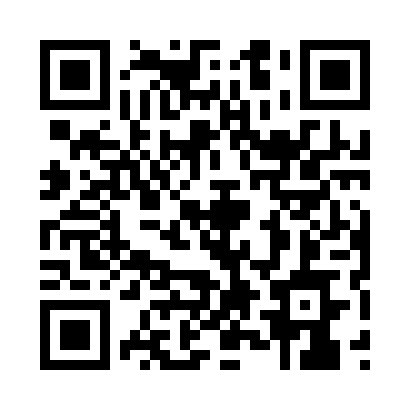 Prayer times for Igiroasa, RomaniaWed 1 May 2024 - Fri 31 May 2024High Latitude Method: Angle Based RulePrayer Calculation Method: Muslim World LeagueAsar Calculation Method: HanafiPrayer times provided by https://www.salahtimes.comDateDayFajrSunriseDhuhrAsrMaghribIsha1Wed4:226:181:256:258:3310:222Thu4:206:171:256:268:3410:243Fri4:186:151:256:268:3610:254Sat4:156:141:256:278:3710:275Sun4:136:121:256:288:3810:296Mon4:116:111:256:298:3910:317Tue4:096:101:256:298:4010:338Wed4:076:081:256:308:4110:359Thu4:056:071:256:318:4310:3710Fri4:036:061:256:318:4410:3911Sat4:016:051:256:328:4510:4012Sun3:596:031:256:338:4610:4213Mon3:576:021:256:338:4710:4414Tue3:556:011:256:348:4810:4615Wed3:536:001:256:358:5010:4816Thu3:515:591:256:358:5110:5017Fri3:495:581:256:368:5210:5218Sat3:475:571:256:378:5310:5319Sun3:455:561:256:378:5410:5520Mon3:445:551:256:388:5510:5721Tue3:425:541:256:398:5610:5922Wed3:405:531:256:398:5711:0123Thu3:385:521:256:408:5811:0224Fri3:375:511:256:408:5911:0425Sat3:355:511:256:419:0011:0626Sun3:335:501:256:429:0111:0727Mon3:325:491:256:429:0211:0928Tue3:305:481:266:439:0311:1129Wed3:295:481:266:439:0411:1230Thu3:285:471:266:449:0511:1431Fri3:265:471:266:449:0611:15